CLASIFICACIÓN DE DEFINICIONES CIENTÍFICAS 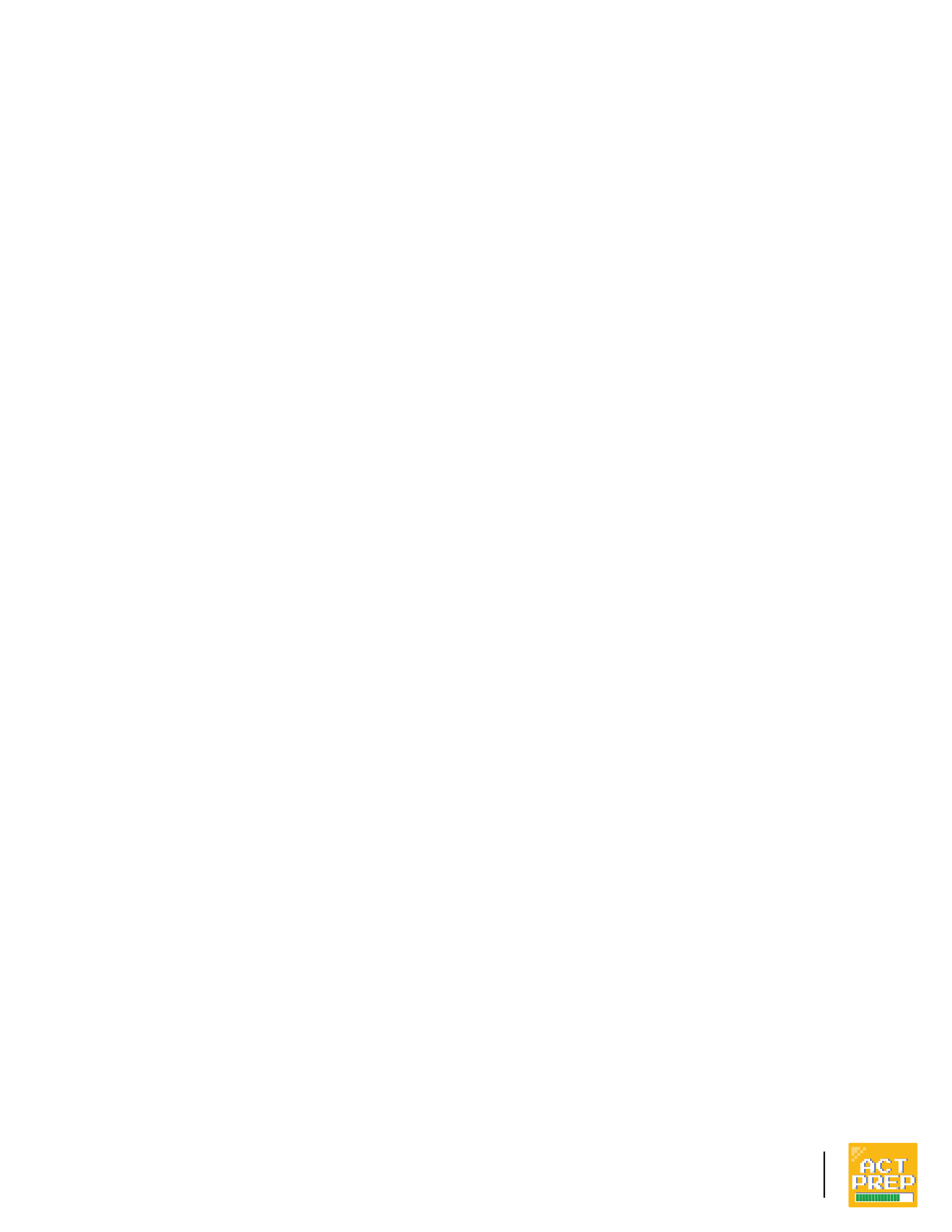 Recorta las tarjetas. Agrupa las palabras que creas que van juntas.Mezcla homogénea de una o más sustancias disueltas en un líquidoLíquido que disuelve otras sustanciasUna medida de temperatura en la que el agua se congela a 0 grados y hierve a 100 gradosUn resultado previsto como consecuencia de un experimentoSustancia que se disuelve en un líquidoUna variable modificada por un experimentador para probar una hipótesisUna variable que no se modifica intencionadamente en un experimentoObservación de que a medida que una cosa aumenta otra disminuye o que ambas aumentan o disminuyen juntasCompuesto que se forma tras una reacción químicaMedida de la cantidad de iones de hidrógeno disueltos en el agua pura: base, ácido o neutroAlgo que existe antes de que se produzca una reacciónLa distancia entre pico y pico de una ondaEl grupo que no tiene ningún cambio en un experimentoEl grupo que tiene algún cambio variable en un experimentoLa variable que se observa para ver si tiene un cambio como resultado de un experimento